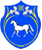   РОССИЙСКАЯ ФЕДЕРАЦИЯ                       РЕСПУБЛИКА ХАКАСИЯШИРИНСКИЙ РАЙОНАДМИНИСТРАЦИЯЦЕЛИННОГО СЕЛЬСОВЕТАПОСТАНОВЛЕНИЕ                                                                                                       от 23.10.2023 г.                                                 с. Целинное                                                       № 101Об утверждении муниципальной программы «Развитие малого и среднего предпринимательства на территории Целинного сельсоветана 2024-2026 годы»В целях развития малого и среднего предпринимательства и формирования благоприятной экономической среды для ведения предпринимательской деятельности субъектами малого и среднего предпринимательства на территории Целинного сельсовета, в целях реализации Федерального закона от 24.07.2007 года №209-ФЗ «О развитии малого и среднего предпринимательства в Российской Федерации», в соответствии с Федеральным законом от 06.10.2003 года №131-ФЗ «Об общих принципах организации местного самоуправления в Российской Федерации», администрация Целинного сельсоветаПОСТАНОВЛЯЕТ:Утвердить муниципальную Программу «Развитие малого и среднего предпринимательства на территории Целинного сельсовета на 2024-2026 годы» (далее – Программа).Постановление администрации Целинного сельсовета № 75 от 05.11.2020г. «Об утверждении муниципальной программы «Развитие малого и среднего предпринимательства  на территории Целинного сельсовета 2021– 2023 гг.»» считать утратившим силу.Постановление подлежит опубликованию (обнародованию), размещению на официальном сайте Целинного сельсовета. Контроль за исполнением настоящего постановления оставляю за собой.  Глава  Целинного сельсовета:                                                                                               Т.И. Морозова    Приложение  №1                                                                                                 к Постановлению  администрации                                    Целинного сельсовета                                                                                                №101 от 23.10.2023г.МУНИЦИПАЛЬНОЙ  ПРОГРАММЫ« РАЗВИТИЕ МАЛОГО И СРЕДНЕГО ПРЕДПРИНИМАТЕЛЬСТВАНА ТЕРРИТОРИИ ЦЕЛИННОГО СЕЛЬСОВЕТА НА 2024-2026годы»1. Паспорт Программы2. Общие положенияМуниципальная  программа «Развитие малого и среднего предпринимательства на территории Целинного сельсовета 2024 – 2026 гг.» разработана Администрацией Целинного сельсовета в соответствии с Федеральным законом от 24.07.2007 № 209 - ФЗ «О развитии малого и среднего предпринимательства в Российской Федерации».Малое и среднее предпринимательство - неотъемлемый элемент современной системы хозяйствования, основа формирования среднего класса - гаранта политической стабильности социально ориентированной рыночной экономики. Успешное развитие малого и среднего предпринимательства возможно лишь при наличии благоприятных социальных, экономических, правовых и других условий, на обеспечение которых ориентирована данная Программа.Объектом Программы являются субъекты малого и среднего предпринимательства – юридические лица и индивидуальные предприниматели.Предмет регулирования - оказание муниципальной поддержки субъектам малого и среднего предпринимательства.Сфера действия Программы – муниципальная поддержка субъектов малого и среднего предпринимательства администрацией Целинного сельсовета.Субъекты малого и среднего предпринимательства - потребительские кооперативы и коммерческие организации (за исключением государственных и муниципальных унитарных предприятий), индивидуальные предприниматели, крестьянские (фермерские) хозяйства, зарегистрированные и осуществляющие деятельность на территории Целинного сельсовета.Муниципальная поддержка малого и среднего предпринимательства администрацией Целинного сельсовета - деятельность органов местного самоуправления поселения, направленная на реализацию комплекса мер финансового, имущественного, организационного характера по созданию благоприятных условий для ведения предпринимательской деятельности на территории Целинного сельсовета.3. Содержание проблемы, обоснование необходимости ее решения программным методомЗначение малого предпринимательства для развития современной экономики России трудно переоценить, поскольку именно оно призвано поддерживать здоровую конкурентную среду и препятствовать монополизации рынка. Отличительной особенностью малого бизнеса является его доступность как сферы деятельности для широкого круга людей, которая обусловлена тем, что его функционирование не предполагает крупных финансовых вложений, не требует больших материальных и трудовых ресурсов. В связи с этим одним из приоритетных направлений экономической политики должно стать создание эффективной системы комплексной поддержки малого предпринимательства. Внимание органов государственной власти к бизнесу обусловлено современными темпами развития экономики России, необходимостью наращивания экономического потенциала, перехода на инновационный путь развития экономики. При этом основными наиболее отрицательно влияющими на развитие предпринимательства проблемами, которые приходится преодолевать представителям малого и среднего бизнеса, являются:- недостаток у субъектов малого и среднего предпринимательства начального капитала и оборотных средств;- отсутствие действующих механизмов микрофинансирования малых предприятий;- ограниченные возможности аренды земельных участков и производственных площадей для субъектов малого и среднего предпринимательства;- неразвитость системы информационного обеспечения малого и среднего предпринимательства;- отсутствие надежной социальной защищенности и безопасности предпринимателей;- нехватка квалифицированных кадров.На пути развития малого и среднего предпринимательства продолжают существовать неоправданные административные барьеры, особенно при регистрации предприятий, лицензировании видов деятельности, сертификации продукции, выделении производственных и торговых помещений, земли, осуществлении контролирующими организациями контрольно-ревизионных функций. У малого и среднего предпринимательства слаба производственно-техническая и ресурсная база. Сдерживают развитие предпринимательской деятельности высокие цены на энергоресурсы и коммунальные услуги, отсутствие доступной деловой информации о состоянии рынка, ресурсах, государственных и муниципальных заказах, нормативных правовых актах.У предпринимателей недостает навыков ведения бизнеса, опыта управления, юридических, экономических знаний для более эффективного саморазвития бизнеса. Низкий уровень самоорганизации малого бизнеса, слабая общественная активность большинства предпринимателей, их разобщенность - существенные проблемы, негативно сказывающиеся на развитии малого и среднего предпринимательства. Неустойчивое финансовое положение ряда малых предприятий связано с неспособностью некоторых из них адаптироваться к рыночным изменениям,  наладить эффективные связи с потребителями продукции и услуг.Существующие трудности не разрушают малое и среднее предпринимательство, но предприниматели при преодолении их несут значительные организационные, моральные и финансовые издержки.Согласно действующему законодательству к полномочиям органов местного самоуправления по вопросам развития малого и среднего предпринимательства относится создание условий для развития малого и среднего предпринимательства, в том числе: 1) формирование и осуществление муниципальных программ развития субъектов малого и среднего предпринимательства с учетом национальных и местных социально-экономических, экологических, культурных и других особенностей; 2) анализ финансовых, экономических, социальных и иных показателей развития малого и среднего предпринимательства и эффективности применения мер по его развитию, прогноз развития малого и среднего предпринимательства на территориях муниципальных образований; 3) формирование инфраструктуры поддержки субъектов малого и среднего предпринимательства на территориях муниципальных образований и обеспечение ее деятельности; 4) содействие деятельности некоммерческих организаций, выражающих интересы субъектов малого и среднего предпринимательства, и структурных подразделений указанных организаций; 5) образование координационных или совещательных и консультативных органов в области развития малого и среднего предпринимательства органами местного самоуправления.Предлагаемая Программа разработана также с целью реализации полномочий органов местного самоуправления по вопросам развития малого и среднего предпринимательства.Для развития отдельных отраслей экономики у субъектов малого и среднего предпринимательства имеется большой потенциал.Однако, несмотря на положительные тенденции малого предпринимательства в сельском поселении, оно продолжает сталкиваться с проблемами, среди которых наиболее актуальными на сегодняшний момент являются отсутствие стартового капитала и знаний для успешного начала предпринимательской деятельности, а также средств на её развитие.Сдерживающим фактором развития малого предпринимательства является также несовершенство системы обеспечения кредитами, сложность при оформлении земельных и имущественных отношений.С целью формирования условий для развития малого предпринимательства необходимо объединение усилий и согласованные действия между органами государственной власти и органами местного самоуправления муниципального образования, организациями поддержки малого предпринимательства, общественными объединениями и некоммерческими организациями предпринимателей, субъектами малого предпринимательства. Результатом взаимодействия должно стать развитие нормативно-правовой базы поддержки малого предпринимательства, финансовых механизмов и механизмов имущественной поддержки малого предпринимательства.Практика показывает, что существующие в экономике проблемы, в том числе в малом и среднем предпринимательстве, наиболее эффективно решаются программными методами, поскольку комплексный подход позволяет обеспечить наиболее рациональную концентрацию финансовых, материальных, трудовых и прочих ресурсов в приоритетных направлениях.Реализация мероприятий по развитию малого и среднего предпринимательства на территории Целинного сельсовета предусматривает, что главной задачей его развития является оказание методической и информационной помощи для получения государственной поддержки малыми и средними предпринимателями.Программно - целевой подход направлен на решение ключевых проблем развития малого и среднего предпринимательства путем реализации следующих мероприятий:- оказание методической помощи в подготовке документации для получения средств государственной поддержки;- предоставление грантов начинающим субъектам малого предпринимательства на создание собственного бизнеса;-  организация и проведение семинаров и «круглых столов» по основным проблемам и механизмам решения проблем;- организация работ по максимальному привлечению субъектов к поставке товаров (работ, услуг) для муниципальных нужд;- содействие развитию молодёжного предпринимательства;- формирование положительного имиджа малого и среднего предпринимательства;Поскольку обеспечение эффективной реализации стратегических направлений решающим образом определяет результат развития малого и среднего предпринимательства, необходимо сосредоточить свои усилия на решении следующих задач:- обеспечение открытости органов местного самоуправления Целинного сельсовета для активного обсуждения готовящихся проектов нормативных правовых актов, регулирующих деятельность субъектов малого и среднего предпринимательства, и возможных последствиях их применения с представителями малого и среднего предпринимательства, общественных организаций, средств массовой информации и т.д.;- обеспечение активного и эффективного сотрудничества органов местного самоуправления, исполнительных органов государственной власти представителей малого и среднего предпринимательства в интересах развития Целинного.Развитие малого предпринимательства – это вложение в будущее благополучия сельского поселения. Именно малый бизнес должен создавать стратегическую стабильность поселения, обеспечивая налоговые поступления.Администрация Целинного сельсовета видит своей задачей продвижение инициатив федерального центра в сфере поддержки и развития малого и среднего бизнеса на муниципальном уровне, а также формирование муниципальной политики сельского поселения в области поддержки малого и среднего бизнеса.Принятие Программы позволит решать задачи в области поддержки и развития малого и среднего предпринимательства на территории Целинного сельсовета на более качественном уровне. 4.  Приоритетные направления реализации муниципальной программы, цели и задачи, описание основных ожидаемых конечных результатов муниципальной программы,                                                           сроков   и этапов её реализацииОсновной целью Программы является создание благоприятных условий для ведения предпринимательской деятельности на территории Целинного сельсовета. Для достижения, поставленной цели Программы должны решаться следующие задачи:- информационное и консультационное обеспечение субъектов малого и среднего предпринимательства;- методическое обеспечение субъектов малого и среднего предпринимательства;- трудоустройство безработных жителей на предприятиях и в организациях субъектов малого и среднего предпринимательства;- формирование положительного имиджа субъектов малого и среднего предпринимательства;- укрепление позиций в бизнесе субъектов малого и среднего предпринимательства;         - формирование инфраструктуры поддержки субъектов малого и среднего предпринимательства.Реализация программных мероприятий, связанных с оказанием муниципальной поддержки субъектам малого предпринимательства в виде информационного, консультационного, методического обеспечения позволит увеличить количество хозяйствующих субъектов; увеличить число работающих на предприятиях, будет способствовать снижению уровня безработицы, позволит увеличить налоговые поступления в бюджет Целинного сельсовета, повысить занятость, самозанятость, доходы и уровень жизни населения. Позволит также сформировать положительный имидж малого и среднего предпринимательства и развить деловые взаимоотношения между субъектами малого и среднего предпринимательства и органами местного самоуправления.Реализация Программы рассчитана на 2024-2026  годы.Перечень мероприятий, предусмотренных к реализации в рамках Программы, планируемые показатели результатов их выполнения, исполнители, сроки исполнения, источники финансирования представлены в приложении.5. Обобщенная характеристика мероприятий муниципальной программы  Программой предусмотрены мероприятия, направленные на муниципальную поддержку и развитие малого и среднего предпринимательства  на территории Целинного сельсовета, по следующим основным направлениям:- информационная и консультационная поддержка;- устранение административных барьеров;- формирование инфраструктуры поддержки субъектов малого и среднего предпринимательства.6. Механизм реализации ПрограммыРеализация мероприятий, определенных настоящей Программой, осуществляется разработчиком Программы – Администрация Целинного сельсовета.В ходе реализации Программы основной разработчик организует оперативное взаимодействие отдельных исполнителей.Заказчик Программы  уточняет мероприятия и при необходимости внесения изменений в Программу организует работу в установленном порядке.7. Перечень целевых показателей      Оценку эффективности программы планируется проводить по следующим показателям, характеризующим исполнение мероприятий по созданию условий для сохранения, развития малых, отдаленных и иных сел Республики Хакасия и созданию комфортных условий проживания в них населения.8. Контроль реализации ПрограммыЗаказчик Программы контролирует исполнение мероприятий Программы. Исполнители Программы представляют информацию о ходе реализации Программы в администрацию Целинного сельсовета. Приложение №1к муниципальной программеПЕРЕЧЕНЬпрограммных мероприятиймуниципальной программы «Развитие малого и среднего предпринимательства на территории Целинного сельсовета на 2024– 2026 годы»Наименование программы   Программа ««Развитие малого и среднего предпринимательства на территории Целинного сельсовета  на 2024-2026 годы»Основание для разработки программы   1. Федеральный закон от 06.10.2003 N  131-ФЗ «Об  общих принципах организации местного  самоуправления в Российской Федерации»;2. Федеральный закон от 24.07.2007 № 209-ФЗ «О развитии малого и среднего предпринимательства в Российской Федерации»;3. Устав муниципального образования Целинный сельсоветЗаказчик программы  Администрация Целинного сельсоветаРазработчики программыАдминистрация Целинного сельсоветаСроки реализации программы2024-2026годыЦель программыСоздание благоприятных условий для ведения предпринимательской деятельности на территории Целинного сельсовета, способствующих:- устойчивому росту уровня социально- экономического развития сельского поселения и благосостояния граждан;- формированию экономически активного среднего класса;- развитию свободных конкурентных рынков;- развитию инновационно - технологической сферы малого и среднего предпринимательства (МСП);- обеспечению занятости населенияОсновные задачи программы   Создание правовых, экономических и организационных условий для устойчивой деятельности субъектов малого и среднего предпринимательства. -Развитие инфраструктуры поддержки предпринимательства с предоставлением адресной методической, информационной, консультативной поддержки.- Устранение административных барьеров, препятствующих развитию субъекта малого и среднего бизнеса.- Совершенствование методов и механизмов финансовой поддержки субъектов малого и среднего предпринимательства.- Повышение деловой и инвестиционной активности предприятий субъектов малого и среднего бизнеса;- Создание условий для увеличения занятости населения.- Привлечение представителей субъектов малого и среднего бизнеса, ведущих деятельность в приоритетных направлениях социального развития.- Привлечение субъектов малого и среднего предпринимательства для выполнения муниципального заказа. Ожидаемые результаты реализациимуниципальной программы- увеличение количества субъектов малого и среднего предпринимательства на территории Целинного сельсовета;- увеличение объемов производимых субъектами малого и среднего предпринимательства товаров (работ, услуг);- увеличение объемов инвестиций, направляемых субъектами малого и среднего предпринимательства в основной капитал;- увеличение средней заработной платы   в субъектах малого и среднего предпринимательства в целом и по отдельным ключевым отраслям- оказание муниципальной поддержки субъектов малого и среднего предпринимательства;- высокая информационная активность и осведомленность за счет методического обеспечения субъектов малого и среднего предпринимательства - увеличение налоговых поступлений в бюджет Целинного сельсовета от деятельности субъектов малого и среднего предпринимательства - снижение уровня безработицы;- увеличение числа работающих на предприятиях и в организациях  на территории Целинного сельсовета;- устранение административных барьеров в развитии субъектов малого и среднего предпринимательства на территории Целинного сельсовета;- получение социально-этического эффекта – укрепление доверия к власти, развитие деловых взаимоотношений между субъектами малого и среднего предпринимательства и органами местного самоуправления Целинного сельсовета;- укрепление позиций в бизнесе субъектов малого и среднего предпринимательства.N 
п/пНаименование мероприятияСумма затрат, тыс. руб.Сумма затрат, тыс. руб.Сумма затрат, тыс. руб.Сумма затрат, тыс. руб.ИсполнительОжидаемый  результат  от реализации мероприятияОжидаемый  результат  от реализации мероприятияN 
п/пНаименование мероприятия202420252026ВсегоИсполнительОжидаемый  результат  от реализации мероприятияОжидаемый  результат  от реализации мероприятия123456788Задача 1.  Имущественная и инвестиционная поддержка малого и среднего предпринимательстваЗадача 1.  Имущественная и инвестиционная поддержка малого и среднего предпринимательстваЗадача 1.  Имущественная и инвестиционная поддержка малого и среднего предпринимательстваЗадача 1.  Имущественная и инвестиционная поддержка малого и среднего предпринимательстваЗадача 1.  Имущественная и инвестиционная поддержка малого и среднего предпринимательстваЗадача 1.  Имущественная и инвестиционная поддержка малого и среднего предпринимательстваЗадача 1.  Имущественная и инвестиционная поддержка малого и среднего предпринимательстваЗадача 1.  Имущественная и инвестиционная поддержка малого и среднего предпринимательстваЗадача 1.  Имущественная и инвестиционная поддержка малого и среднего предпринимательства1.1Формирование и утверждение перечня муниципального имущества, предназначенного для передачи во владение  (пользование) субъектам малого и среднего предпринимательства----Администрация  сельсоветаСоздание равных условий для субъектов малого и среднего  предпринимательства при предоставлении объектов муниципальной собственностиСоздание равных условий для субъектов малого и среднего  предпринимательства при предоставлении объектов муниципальной собственности1.2Формирование  перечня свободных земельных участков, содействие  субъектам малого и среднего предпринимательства в их выделении под строительство----Администрация сельсоветаСоздание условий обеспечения   СМСП  земельными ресурсамиСоздание условий обеспечения   СМСП  земельными ресурсами1.3Предоставление СМСП возможности получения заказов на поставку товаров, работ для муниципальных нужд путем проведения торгов и запроса котировок----Администрация сельсоветаОбеспечение СМСП заказами на поставку товаров, выполнение работ для муниципальных нуждОбеспечение СМСП заказами на поставку товаров, выполнение работ для муниципальных нуждЗадача 2. Оказание информационной, методической поддержки субъектам малого и среднего предпринимательства Задача 2. Оказание информационной, методической поддержки субъектам малого и среднего предпринимательства Задача 2. Оказание информационной, методической поддержки субъектам малого и среднего предпринимательства Задача 2. Оказание информационной, методической поддержки субъектам малого и среднего предпринимательства Задача 2. Оказание информационной, методической поддержки субъектам малого и среднего предпринимательства Задача 2. Оказание информационной, методической поддержки субъектам малого и среднего предпринимательства Задача 2. Оказание информационной, методической поддержки субъектам малого и среднего предпринимательства Задача 2. Оказание информационной, методической поддержки субъектам малого и среднего предпринимательства Задача 2. Оказание информационной, методической поддержки субъектам малого и среднего предпринимательства 2.1.Сотрудничество с  районным  центром занятости населения ----Администрация  сельсоветаАдминистрация  сельсоветаРазвитие инфраструктуры поддержки предпринимательстваЗадача 3. Развитие системы социального партнерства между субъектами предпринимательской деятельности и Администрацией сельсоветаЗадача 3. Развитие системы социального партнерства между субъектами предпринимательской деятельности и Администрацией сельсоветаЗадача 3. Развитие системы социального партнерства между субъектами предпринимательской деятельности и Администрацией сельсоветаЗадача 3. Развитие системы социального партнерства между субъектами предпринимательской деятельности и Администрацией сельсоветаЗадача 3. Развитие системы социального партнерства между субъектами предпринимательской деятельности и Администрацией сельсоветаЗадача 3. Развитие системы социального партнерства между субъектами предпринимательской деятельности и Администрацией сельсоветаЗадача 3. Развитие системы социального партнерства между субъектами предпринимательской деятельности и Администрацией сельсоветаЗадача 3. Развитие системы социального партнерства между субъектами предпринимательской деятельности и Администрацией сельсоветаЗадача 3. Развитие системы социального партнерства между субъектами предпринимательской деятельности и Администрацией сельсовета3.1Осуществление мониторинга деятельности субъектов малого и среднего предпринимательства и анализ его развития на территорииАдминистрация  сельсоветаАдминистрация  сельсоветаВыявление проблем и тенденций  в развитии предпринимательства, осуществление планирования дальнейшего развития предпринимательства на территории сельсовета3.2.Подготовка и  освещение  на сайте администрацииматериалов по  формированию положительного имиджа предпринимательства и других вопросов, связанных с ведением предпринимательской деятельности----Администрация сельсоветаАдминистрация сельсовета Популяризация предпринимательской деятельности,  формирование общественного мнения, повышение социальной ответственности СМСПМестный бюджетМестный бюджет----Внебюджетные источникиВнебюджетные источники- ---ИТОГОИТОГО----